Produktový tip Urinal Akut®Rychlá úleva při akutních potížích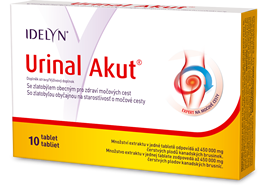 Trápí vás palčivé problémy právě teď? Cítíte často potřebu na močení? Rychlou úlevu při akutních obtížích přináší Urinal Akut®. Obsahuje výtažek ze  zlatobýlu, který podporuje zdraví močových cest a pomáhá vyplavovat bakterie z močového měchýře.  Obsažený vitamin D podpoří  imunitní systém, aby byl připraven na případné ohrožení infekcí. Produkt je navíc obohacen i o extrakt kanadských brusinek (klikva velkoplodá). Efekt pocítíte již při užívání 1 tablety denně.Doporučená cena: Urinal Akut® (10 tobolek) 249 Kč			K dostání v lékárnách či na www.klubzdravi.czVíce informací na www.urinal.cz